1740 Weir Drive, Suite 24     Woodbury, MN  55125     (ph) 651-232-6830     (fax) 651-702-2636     www.NaturalCareWoodbury.comNEW PATIENT INTAKE FORMPatient Name:__________________________________________________________Date of Birth:_____/_____/_____	             (Last, First, Middle Initial)			Gender at Birth________________________________								Preferred Gender and Pronouns___________________Address:___________________________________________________________________________________________Phone: (C):____________                         ____(H):______________                 ______(W):_____________               _______Email:______________________________________________________  Social Security Number:__________________Primary Healthcare Provider and/or Clinic:_______________________________________________________________By checking the box to the right you consent to us communicating with your PCP if needed.Who referred you to our clinic?________________________________________________________________________What is your reason for seeking care at our clinic?________________________________________________________When did your condition/symptoms begin?_____________________________________________________________How did your condition/symptom begin?									______How often do you experience you symptoms? ☐ Constantly (76-100% of the day)               ☐ Frequently (51-75% of the day)               ☐ Occasionally (26-50% of the day)               ☐ Intermittently (0-25% of the day)Indicate on the picture below where you have pain or other symptoms, as well as the nature of your symptoms:Use the symbols below: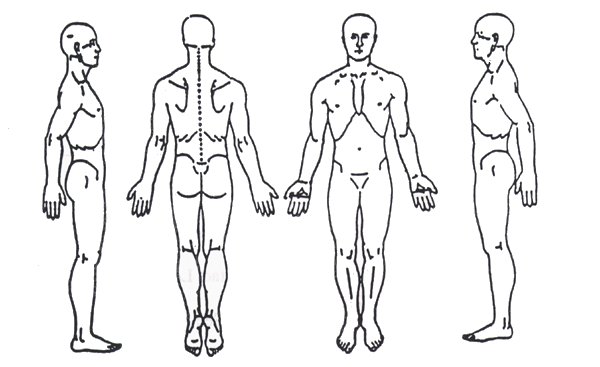 Numbness=========Pins and Needles000000000BurningXXXXXXXXXStabbing////////////Aching+++++++++Other												*********During the past 4 weeks:How much has pain interfered with your normal work (including work outside the home and housework)	☐Not at all		       ☐A little bit		  ☐Moderately		☐Quite a bit		☐ExtremelyHow much of the time has your condition interfered with your social activities (like visiting with friends, relatives, etc.) ☐All of the time		☐Most of the time		 ☐Some of the time		☐A little of the time		☐None   How are your symptoms changing?☐ Getting Better	☐Not Changing		☐Getting WorseIn general, would you say your overall health right now is:☐ Excellent	☐Very Good	☐Good		☐Fair		☐PoorWho have you seen for your symptoms?☐No one	☐Chiropractor	☐Medical Doctor	   ☐Physical Therapist		☐OtherWhat treatment did you receive and when?									________What tests have you had for you symptoms and when were they performed?☐X-rays  date: ________	☐CT Scan  date: ________	☐MRI  date: ________	☐Other  date: ________Have you had similar symptoms in the past?	 ☐Yes		☐NoIf you have received treatment in the past for the same or similar symptoms, whom did you see?☐This office	☐Chiropractor	☐Medical Doctor	☐Physical Therapist	☐OtherFor each of the conditions listed below, place a check in the PAST column if you have had the condition in the past. If you presently have a condition listed below, place a check in the PRESENT column.FAMILY HISTORY	Please list any serious health conditions (cancer, diabetes, heart conditions, autoimmune disorders, etc.) within your immediate family (mother, father, grandparents, brothers, sisters, etc.):MEDICAL HISTORYPlease list any surgeries and their date(s):			Please list any trauma(s) or injuries and their date(s):List current medications and herbs/supplements you are taking:Medication/Supplement:			Dose:			Purpose:			Prescribed By:___________________________________________________________________________________________________________________________________________________________________________________________________________________________Females only, please list:Number of pregnancies:________________	Number of births:________________Are you currently pregnant?  Yes / No	If yes, how many weeks?_______________PREVENTATIVE HEALTH HISTORY (Please circle health screenings performed within the last year)Blood Pressure			Yes / No		Fasting Blood glucose			Yes / NoBreast Exam			Yes / No		Cholesterol			Yes / NoPap Smear				Yes / No		Dental				Yes / NoProstate Exam			Yes / No		Vision				Yes / No		Colonoscopy			Yes / No SOCIAL HISTORY                                       Alcohol Use     Yes/No     Drinks per week?_____	Caffeine Use     Yes/No     Drinks per day?_____	Tobacco Use     Yes/No     Type/Amount____________Exercise     Yes/No     Times per week?_____	Recreational Drug Use     Yes/No     Type__________________	Dietary Restrictions___________________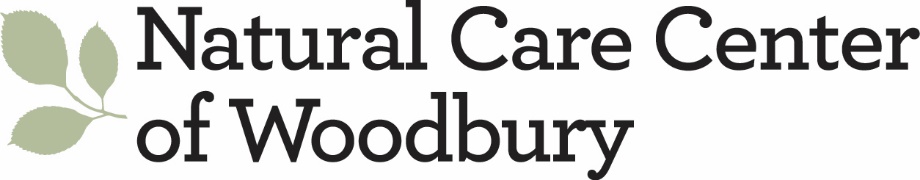 1740 Weir Drive, Suite 24     Woodbury, MN  55125     (ph) 651-232-6830     (fax) 651-702-2636     www.NaturalCareWoodbury.comMASSAGE THERAPY INFORMED CONSENT AND CAM BILL OF RIGHTSI understand that massage therapy may be accessed for relaxation or clinical purposes depending on how the patient presents.  I understand a massage therapist will never touch genitals, breast tissue, or any other areas I instruct them not to touch.I understand that the potential risks of massage therapy include:  mild, short term muscle soreness due to movement of irritating metabolic wastes; mild surface level bruising.  I understand I have the right to refuse massage therapy treatment at any time during the session.I understand that I may be refused treatment if I appear obviously intoxicated or under the influence of drugs.  Consent  I authorize the performance of massage therapy technique and procedures and understand that I will receive them from a certified massage therapist.  COMPLIMENTARY AND ALTERNATIVE HEALTH CARE BILL OF RIGHTS (CAM)Name of Complementary and Alternative Health Care Practitioner:  Natural Care Center of Woodbury, 1740 Weir Drive Suite 24, Woodbury, MN  55125; 651-232-6830.Education Level of Massage Therapists:  All massage faculty have graduated from accredited massage therapy programs and are certified massage therapists.THE STATE OF MINNESOTA HAS NOT ADOPTED ANY EDUCATIONAL AND TRAINING STANDARDS FOR UNLICENSED COMPLEMENTARY AND ALTERNATIVE HEALTH CARE PRACTITIONERS.  THIS STATEMENT OF CREDENTIAL IS FOR INFORMATION PURPOSES ONLY. Under Minnesota law, and unlicensed complementary and alternative health care practitioner may not provide a medical diagnosis or recommend discontinuance of medically prescribed treatments.  If a client desires a diagnosis from a licensed physician, chiropractor, or acupuncture practitioner, or services from a physician, chiropractor, nurse, osteopath, physical therapist, dietitian, nutritionist, acupuncture practitioner, athletic trainer, or any other types of health care providers, the client may seek such services at any time.As a complementary and alternative health care client, you have the right to file a complaint with the massage therapists’ employer/supervisor.  Any such complaint should be directed to the attention of the employer/supervisor, be in writing, and should include supporting details sufficient to permit an investigation into the complaint to commence.  Office of Complementary and Alternative Health Care Compliance (OCAP), Health Occupations Program: P.O Box 64882, St. Paul, MN  55164-0882; 651-201-3721.  As a client, you may file complaints with such offices.Massage is the systematic and scientific manipulation of the soft tissues of the body to prevent and alleviate pain, discomfort, muscle spasm and stress; and to promote health and wellness.  Massage therapists utilize Western massage techniques from the Swedish tradition including: gliding, kneading, friction, vibration, percussion, and passive stretching, and depending on their training level, advanced techniques that address pain and dysfunction in the muscle and connective tissues.  Relaxation Technique is defined as massage therapy modalities that have the intent of relaxation and general wellness.  Two forms of Relaxation Technique are (1) Relaxation Technique provided for enjoyment with no clinical intent and (2) Relaxation Technique provided to produce a global outcome with clinical intent which the complexity of the case requires a higher level of critical thinking skills.  Relaxation Technique modalities and methods utilized may include:  Reflexology, Pregnancy Massage, Infant Massage, Geriatric Massage, healing Touch.  Clinical or Advanced Technique is defined as massage therapy modalities with clinical intent that require advance training and highly skilled techniques for the purpose of meeting the patients’ individual needs and are condition/injury/symptom related.  The session is focused on 103 areas and coordinated within a clinical care plan that has specific short and long term goals.  Clinical or Advanced Technique is often used to specifically aid in decreasing pain, increasing range of motion, and decreasing myofascial restrictions  massage modalities/techniques with are more advanced and applied with a higher level of critical thinking may include:  Manual Lymph Drainage, NeuroMuscular Therapy (NMT), Tigger Point Therapy, Myofascial Release, CranioSacral Therapy, and/or Reflexology.Fees for massage therapy are based on increments of time and are scheduled in blocks of 45, 60, and 90 minutes.  Rates for these times are $70, $90, and $130 respectively.  Payment is expected at time of service by cash, check or credit card for services not covered by insurance.You have the right to reasonable notice of changes in services or charges.You have the right to complete and current information concerning your assessment, recommended services to be provided, including the expected duration of the services to be provided.You may expect courteous treatment and to be free from verbal, physical or sexual abuse by massage therapists.You records and transactions at the Natural Care Center of Woodbury are confidential, unless release of these records is authorized by you or as otherwise provided by law.You have the right to be allowed access to records and written information from records in accordance with Section 144.335 of the Minnesota Statues.Other massage and bodywork services may be available to you in the community.  Please ask for any information you would like.You have the right to choose freely among available massage and bodywork practitioners and to change practitioners after services have begun, within the limits of health insurance or other health programs.You have the right to coordinated transfer of your records when there will be a change in the provider of services.  You records will be transferred at your request.You have the right to refuse services or treatment, unless otherwise provided by law.You have the right to assert your right without retaliation from the massage therapists.*PATIENT PLEASE REVIEW * PRINT & SIGN NAME*I attest that I have received this copy of the Complementary and Alternative Health Care Client Bill of Rights.Patient Name (print)________________________________________________________________  Date of Birth_______________________________________________________________________  _________________  ______________________________________  ___________________(Patient/Guardian Signature)			        (Date)	            (Translator/Interpreter Signature)	          (Date)________________________________________________________________________________________________   _______________________   (Massage Therapist Signature)                                                                                                                                                         		                       (Date)                                                                 PastPresentPastPresentPastPresentHeadachesHeart IssuesLung DisorderMigrainesStrokeAsthmaDizzinessChest PainCancerSpinal PainKidney DisordersTumor(s)Upper Extremity PainBladder DisordersLower Extremity PainBladder IncontinenceAllergiesJaw PainDepression/AnxietyLiver DisordersThyroid DisordersArthritisWeight Gain/LossEpilepsyRAGI DisordersHIV/AIDSAutoimmune DisorderBowel IncontienceHepatitisFatigueAbdominal PainSkin Disorders